Scouts Australia
Ready to Scout Plan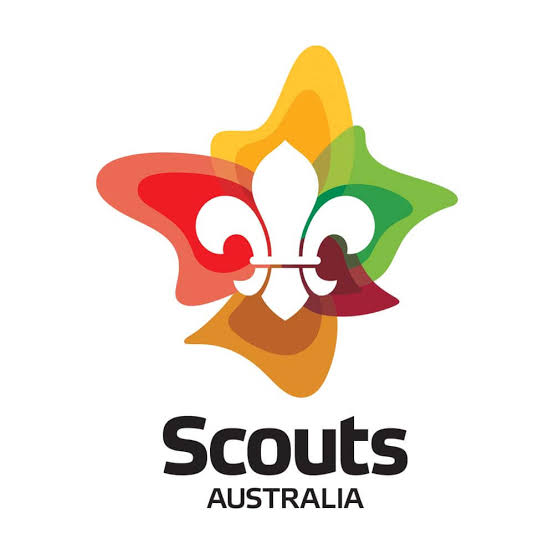 Youth Member Name:                                                    Date:This Plan should be completed by adult leaders collaboratively with the youth member and their parent / carer. This tool is designed to help adult leaders support the youth member engage in a Scouting Program. Please see the resource “Parent Carer Conversation Framework: Ready to Scout” for further guidance.I get angry, frustrated or anxious when this happens: I get angry, frustrated or anxious when this happens: (add more if necessary)(add more if necessary)When I get angry, frustrated, or anxious, my behaviour can look like: When I get angry, frustrated, or anxious, my behaviour can look like: (add more if necessary)(add more if necessary)Some things that I can do to help myself de-escalate are: Some things an adult can do to help me de-escalate are:(add more if necessary)(add more if necessary)I know that I am calm when I look like this: And I feel like this:(add more if necessary)(add more if necessary)Any other details:Any other details:We will implement this Ready to Scout Plan for the following period: We will implement this Ready to Scout Plan for the following period: We will review this Ready to Scout Plan on: We will review this Ready to Scout Plan on: 